AFFECTATION STAGIAIRE 2015FICHE DE SUIVI A renvoyer au SE-Unsa 28 – 13 rue des Bouchers 28000 CHARTRESou par mail à 28@se-unsa.orgFiche disponible sur notre site : sections.se-unsa.org/28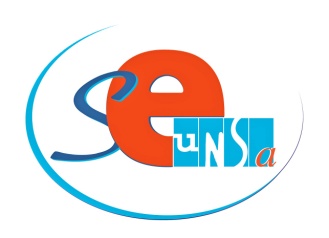 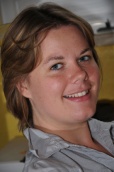 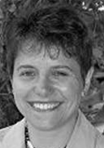 Mes coordonnées :                                                            Ma situation personnelle :                                                             SI LES VŒUX FORMULES N’ABOUTISSAIENT PAS, MA PREFERENCE IRAIT ALORS VERSL’élémentaire           /          la maternelle        /            peu importe Autres renseignements (situation sociale ou médicale…)J'accepte de fournir au SE-UNSA les informations nécessaires à l'examen de ma carrière. Je lui demande de me fournir les informations départementales et nationales auxquelles il a accès à l'occasion des Commissions Paritaires et des Groupes de Travail et je l'autorise à faire figurer ces informations dans des fichiers et traitements informatisés dans les conditions fixées par les articles 26 et 27 de la loi Informatique et Libertés du 6.1.78 Cette autorisation est révocable par moi-même dans les mêmes conditions que le droit d'accès en m'adressant à la section départementale du SE-UNSA.	Date et signature :Merci de renvoyer cette fiche de suivi avec vos vœux numérotés.